Supplementary informationTable S1. Summary of linear mixed model effects showing the effects of defoliation (DF), root reduction (RR), and stem damage (SD) and their interacting effects on diameter and height at the end of the experiment of Celtis occidentalis, Fraxinus pennsylvanica, and Tilia cordata in the fall of 2014. Statistically significant models are shown in bold.Table S2. Summary of linear mixed models results showing the effects of defoliation (DF), root reduction (RR), and stem damage (SD) and their interacting effects on NSC concentrations of Celtis occidentalis, Fraxinus pennsylvanica, and Tilia cordata in the spring and fall of 2014. Statistically significant models are shown in bold.Fig. S1. Statistical design of the experiment. Left cells correspond to the number of trees per treatment combination in each block. Treatments of: defoliation (DF), root reduction (RR), and stem damage (SD).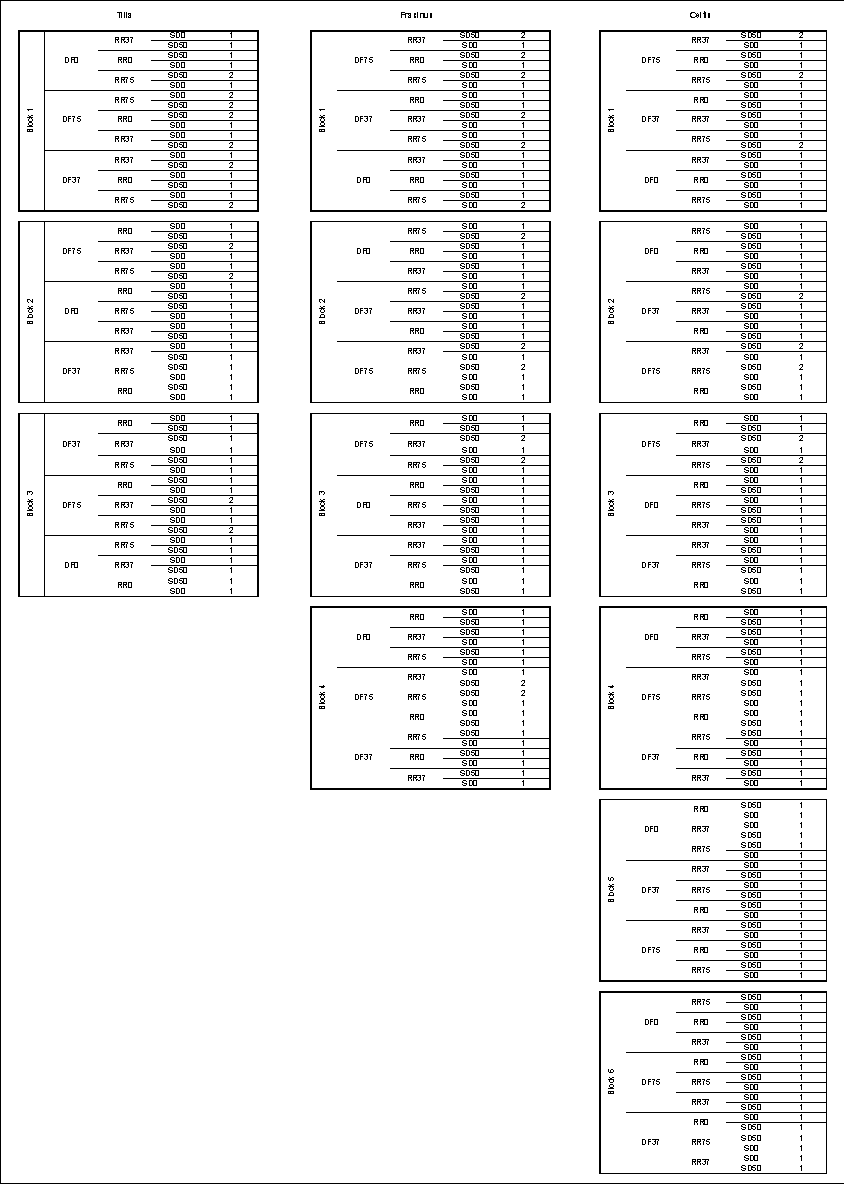 Fig. S2. Diameter and height growth temporal trajectories. Lines show treatment effects of defoliation (DF), root reduction (RR), stem damage (SD) and interactions.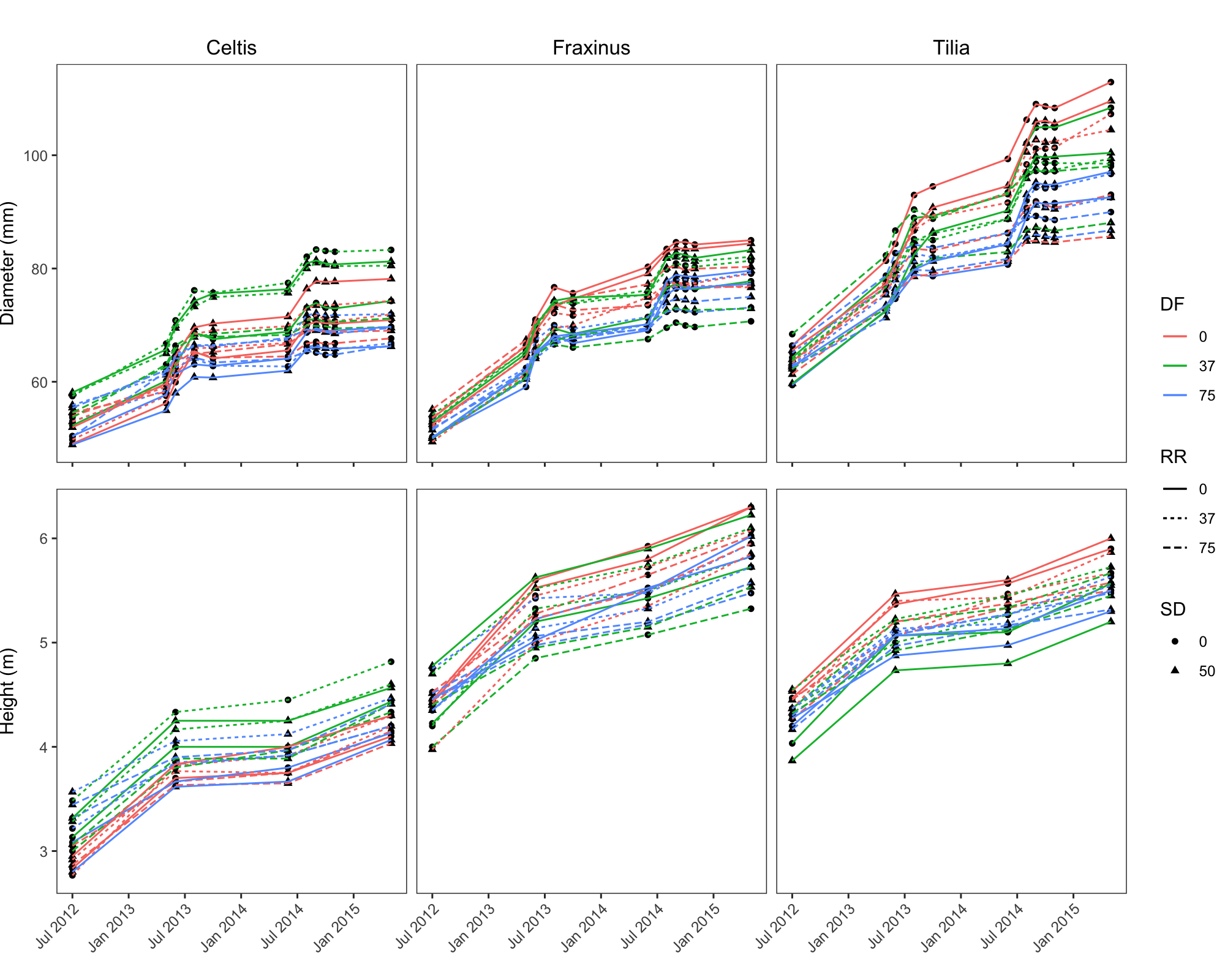 Fig. S3. Influence of both single stress treatments of defoliation (DF, green numbers, on the left), root reduction (RR, red numbers, in the center), and stem damage (SD, blue numbers, on the right) and their combined effects on annual diameter growth of Celtis occidentalis, Fraxinus pennsylvanica, and Tilia cordata in fall 2014. The vertical dashed line corresponds to the average annual diameter growth of the control.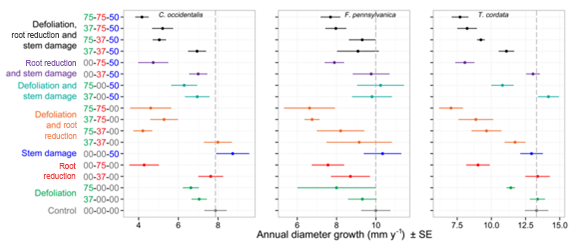 Fig. S4. Influence of both single stress treatments of defoliation (DF, green numbers, on the left), root reduction (RR, red numbers, in the center), and stem damage (SD, blue numbers, on the right) and their combined effects on non-structural carbohydrate (NSC) concentrations of woody organs of Celtis occidentalis, Fraxinus pennsylvanica, and Tilia cordata in spring 2014.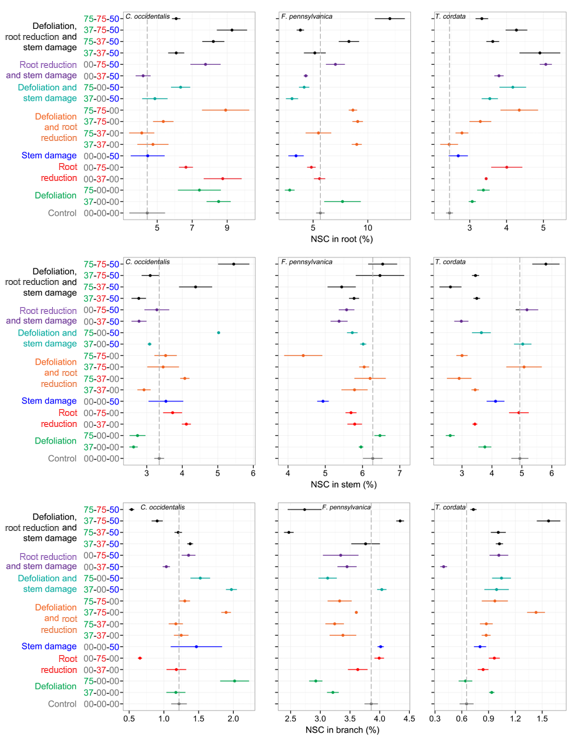 Fig. S5. Influence of both single stress treatments of defoliation (DF, green numbers, on the left), root reduction (RR, red numbers, in the center), and stem damage (SD, blue numbers, on the right) and their combined effects on non-structural carbohydrate (NSC) concentrations of woody organs of Celtis occidentalis, Fraxinus pennsylvanica, and Tilia cordata in fall 2014.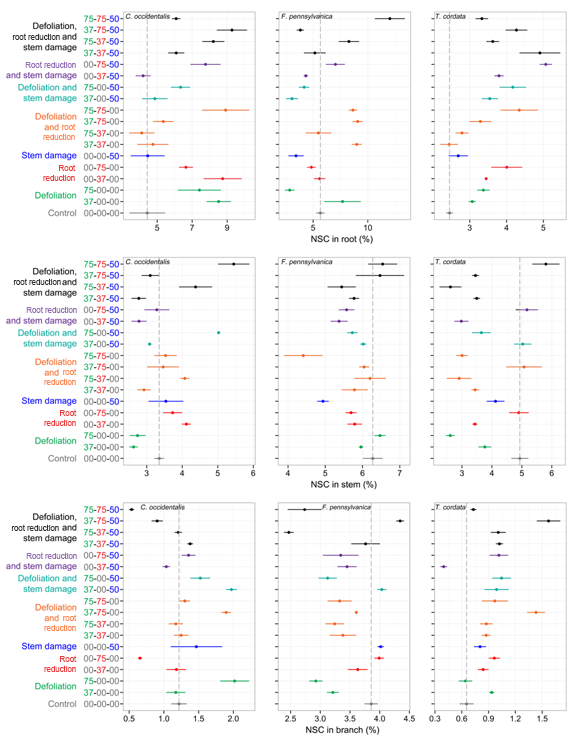 Fig. S6. Influence of both single stress treatments of defoliation (DF, green numbers, on the left), root reduction (RR, red numbers, in the center), and stem damage (SD, blue numbers, on the right) and their combined effects on non-structural carbohydrate (NSC) concentrations of leaves of Celtis occidentalis, Fraxinus pennsylvanica, and Tilia cordata in summer 2014.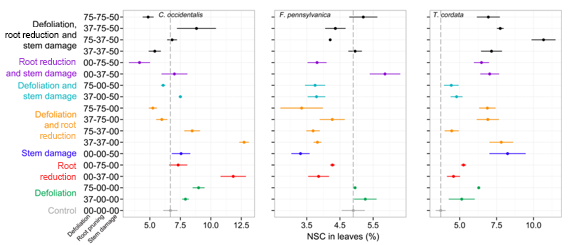 GrowthGrowthDiameterDiameterHeightHeightF statp-valueF statp-valueCeltis occidentalisDF15.430.008.710.00Celtis occidentalisRR34.240.001.790.17Celtis occidentalisSD0.120.730.050.83Celtis occidentalisDF:RR4.860.000.940.45Celtis occidentalisDF:SD0.530.590.130.88Celtis occidentalisRR:SD0.260.770.840.43Celtis occidentalisDF:RR:SD1.000.411.220.30Fraxinus pennsylvanicaDF1.160.326.390.00Fraxinus pennsylvanicaRR12.930.005.060.01Fraxinus pennsylvanicaSD7.030.010.090.76Fraxinus pennsylvanicaDF:RR0.090.981.110.36Fraxinus pennsylvanicaDF:SD0.690.504.110.02Fraxinus pennsylvanicaRR:SD0.060.940.680.51Fraxinus pennsylvanicaDF:RR:SD0.450.770.600.66Tilia cordataDF17.600.001.540.23Tilia cordataRR59.060.001.480.24Tilia cordataSD0.550.460.050.81Tilia cordataDF:RR2.310.071.430.24Tilia cordataDF:SD0.150.860.430.66Tilia cordataRR:SD0.100.900.490.62Tilia cordataDF:RR:SD0.490.740.450.77TissueTissueRoot(Spring 2014)Root(Spring 2014)Root(Fall 2014)Root(Fall 2014)Stem(Spring 2014)Stem(Spring 2014)Stem(Fall 2014)Stem(Fall 2014)Branch(Spring 2014)Branch(Spring 2014)Branch(Fall 2014)Branch(Fall 2014)Leaves (Summer 2014)Leaves (Summer 2014)F statp-valueF statp-valueF statp-valueF statp-valueF statp-valueF statp-valueF statp-valueCeltis occidentalisDF0.280.768.920.005.280.010.290.741.220.310.390.681.000.38Celtis occidentalisRR0.970.396.400.000.610.552.790.083.570.046.730.004.090.03Celtis occidentalisSD0.040.850.180.670.900.351.140.290.130.720.320.586.190.02Celtis occidentalisDF:RR0.470.760.770.550.180.951.200.330.640.630.530.710.440.78Celtis occidentalisDF:SD0.320.731.220.313.580.040.040.961.760.191.180.320.100.90Celtis occidentalisRR:SD0.580.564.010.021.690.200.090.911.140.330.570.573.270.05Celtis occidentalisDF:RR:SD2.280.080.820.520.320.860.360.842.490.060.870.491.970.12Fraxinus pennsylvanicaDF1.550.231.010.370.520.601.900.166.250.002.400.100.410.66Fraxinus pennsylvanicaRR3.900.032.950.070.080.936.270.000.570.570.150.860.270.76Fraxinus pennsylvanicaSD0.890.352.000.660.030.854.490.040.000.950.020.880.100.75Fraxinus pennsylvanicaDF:RR1.680.180.830.510.280.892.220.080.270.890.960.441.060.39Fraxinus pennsylvanicaDF:SD5.110.010.730.490.630.540.280.762.550.090.290.750.220.81Fraxinus pennsylvanicaRR:SD0.360.701.230.301.770.180.080.930.950.400.350.715.800.01Fraxinus pennsylvanicaDF:RR:SD0.340.851.020.410.640.630.980.430.220.920.320.861.240.31Tilia cordataDF0.000.990.380.691.600.2212.480.004.180.022.990.060.350.71Tilia cordataRR2.240.1211.200.004.470.026.840.003.050.063.730.031.350.27Tilia cordataSD4.410.041.690.200.410.530.380.540.180.670.040.852.920.10Tilia cordataDF:RR1.260.300.420.790.500.740.880.481.310.290.870.490.440.78Tilia cordataDF:SD0.990.380.320.731.450.250.730.490.360.700.050.950.990.38Tilia cordataRR:SD0.670.520.990.380.380.690.230.800.580.560.570.570.630.54Tilia cordataDF:RR:SD0.900.470.920.461.550.211.160.350.770.560.360.841.480.23